 F          Dm7                       Gm         C7"L"    is for the way you look   at meGm    C7                 F     %"O" is for the only one I see F7      %            Bb       %"V" is very, very    extraordinary  G7   %                    C7"e" is even more than   anyone that    G7 / C7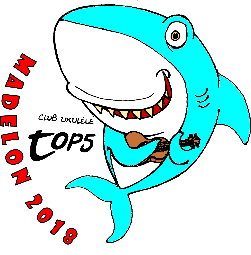 .  you adore  F           Dm7                      Gm       C7Love   is all that  I  can give   to you Gm      C7                         F          %love s more than just a game for two F7        %            Two in love can make itBb                                  Bbm7       Take my heart, but please don't break it  F            C7                        F      C7Love was made for me and you.PONT musicalEt on refait tout une seconde fois Le dernier C7 est entre parenthèses, car à la fin, à la place, on fait : Outro :    F    E  / FFDm7GmC7GmC7F%F7%Bb%G7%C7G7./C7.FDm7GmC7GmC7F%F7%BbBbm7FC7F(C7)